PurposeThis policy aims to assist employees and other people to understand their obligations in reporting fraudulent or corrupt behaviour, or maladministration, and outlines the legislative provisions and procedures in place to protect people who make public interest disclosures under the Public Interest Disclosure Act 2010 (PID Act).PrinciplesThe Public Interest Disclosure Act 2010 came into effect on 1 January 2011, replacing the Whistleblowers Protection Act 1994.The main objects of the Public Interest Disclosure Act 2010 are to:promote the public interest by facilitating public interest disclosures of wrongdoing in the public sector;ensure that public interest disclosures are properly assessed and, when appropriate, properly investigated and dealt with;ensure that appropriate consideration is given to the interests of persons who are the subject of a public interest disclosure; andafford protection from reprisals to persons making public interest disclosures.AuthorityThis policy is based on the following legislation:Public Interest Disclosure Act 2010 – facilitates the disclosure of public interest information about wrongdoing and provides protection against reprisals for disclosuresPublic Sector Ethics Act 1994 – provides the ethical framework for the public sectorCrime and Corruption Act 2001 – provides an external reporting mechanism and an independent investigative and enforcement bodyPublic Records Act 2002 -  provides the framework for the keeping and management of public recordsThis policy is to be read in conjunction with:Public Interest Disclosure Standard No. 1/2019Public Interest Disclosure Standard No. 2/2019Public Interest Disclosure Standard No. 3/209Code of Conduct for the Queensland Public ServiceCommitmentThe Queensland Human Rights Commission is committed to creating and sustaining an ethical work environment.  The Queensland Human Rights Commission commits to:eliminating unlawful, negligent or improper conduct from the workplace;promoting the public interest by facilitating complaints and public interest disclosures (PIDs) that relate to the Queensland Human Rights Commission;encouraging employees and others to disclose information about suspected wrongdoing through employee awareness and training initiatives and appropriate governance measures including risk management;ensuring that complaints and PIDs made to the Queensland Human Rights Commission, including those made anonymously, are properly assessed and dealt with appropriately; affording support and protection from any adverse action taken as a result of making the disclosure (reprisal);treating any bullying, harassment, unfair treatment, victimisation or discrimination that results from a disclosure as a breach of discipline;keeping the discloser informed of the progress and outcome; taking appropriate action to deal with any wrongdoing found to have occurred; andgiving proper consideration to human rights, and acting and making decisions that are compatible with human rights.Scope of policyThis policy applies to:all employees of the Queensland Human Rights Commission, whether full-time, part-time, temporary or casual; and any external person who is making a public interest disclosure to the Queensland Human Rights Commission, in accordance with the PID Act.If you are aware of any activity or incident that you consider is wrongdoing or would impact adversely on the operation of the Queensland Human Rights Commission, we encourage you to speak up and let someone know.If the issue an employee is considering disclosing involves activity that is primarily aimed at the employee, such as harassment or bullying, these types of issues are employee complaints.  This does not mean that you should not report them, as they are contrary to the policies of the Queensland Human Rights Commission.  These types of issues should be reported to the manager or supervisor or a member of the Executive Leadership Team in the first instance.DefinitionsWhat is a public interest disclosure (PID)?What constitutes a PID depends on who is making the disclosure.  The PID Act distinguishes between disclosures made by a public officer and those made by any person.PIDs made by any personAny person can make a disclosure about:a substantial and specific danger to the health or safety of a person with a disability;a substantial and specific danger to the environment;the commission of an environmental offence (refer Schedule 2 of the PID Act); anda reprisal against anybody as a result of a PID.PIDs made by public officersIn addition to the above, public officers can make a disclosure about:corrupt conduct, as defined in the Crime and Corruption Act 2011 (for definition, see the Schedule to this policy);maladministration that adversely affects a person’s interests in a substantial and specific way (for definition of maladministration, see the Schedule to this policy);a substantial misuse of public resources;a substantial and specific danger to public health or safety;a substantial and specific danger to the environment.A person has information about the conduct of another person or another matter if:the person honestly believes on reasonable grounds that the information tends to show the conduct or other matter (subjective test); or the information tends to show the conduct or other matter regardless of whether the person honestly believes the information tends to show the conduct or other matter (objective test).  A disclosure is a PID and covered by the PID Act, even if:the disclosure reports the information as part of their duties – for example, an occupational health and safety officer reporting a safety breach, an auditor reporting a fraud, or an employee reporting code of conduct concerns to their managerthe disclosure is made anonymouslythe discloser has not identified the information as a PID – managers and all employees should refer information that might be a PID to the PID Coordinator who will assess the information and decide whether it is a PIDthe disclosure is unsubstantiated following investigation – the discloser is protected when the information they provide is assessed as a PID, regardless of whether or not it is investigated or found to be substantiated.Some disclosures are not protected by the PID Act, including disclosures:made to the media (except in special circumstances outlined in section 20 of the PID Act – see below); ormade frivolously or vexatiously; orwhich primarily question the relative merits of government or agency policy; ormade substantially to avoid disciplinary action.If you are dissatisfied with how a PID has been managed you may request a review, either internally or externally.When a disclosure can be made to a journalistYou can make a disclosure to a journalist if you have made the disclosure to an appropriate entity under the PID Act, and the entity (if it was referred to another entity, that entity):decided not to investigate or deal with the disclosure; orinvestigated the disclosure but did not recommend any action in relation to the disclosure; ordid not notify you, within 6 months of making the disclosure, whether or not the disclosure was to be investigated or dealt with.PID management programThe Human Rights Commissioner has overall responsibility for ensuring that the Queensland Human Rights Commission develops, implements, and maintains a PID management program.  The Queensland Human Rights Commission’s PID management program encompasses:commitment to encouraging the internal reporting of wrongdoingsenior management endorsement of the value to the Queensland Human Rights Commission of PIDs and the proper management of PIDsraising awareness among employees about PIDs and this policyspecialist training and awareness about PIDs for senior management and other staff who may receive or manage PIDs, disclosers or workplace issues relating to PIDsensuring that issues and outcomes from PIDs inform improvements to service deliver, business processes and internal controlsregular review of this policy and evaluation of the effectiveness of the PID management program.The Human Rights Commissioner has designated the following roles and responsibilities for managing PIDs within the Queensland Human Rights Commission:How to make a disclosureTo whomThe Queensland Human Rights Commission’s preferred approach is that external disclosures are made to the PID Coordinator (Principal Lawyer).  Alternatively, disclosures can be made to an external entity (see External reporting options below).Staff wishing to make a disclosure are encouraged to do so internally.  Disclosures may be made to:your manager or supervisor;any other person in a management position in the Queensland Human Rights CommissionStaff should consider who will be the best person to receive your disclosure.  If it is a matter that can be resolved by your manager, make your disclosure to them.  However, if you think that your manager or senior people may be involved, consider disclosing to the Human Rights Commissioner or an external body.External reporting optionsYou may choose to make a disclosure to someone external to the Queensland Human Rights Commission.  You can do this as a first step, or if you are not satisfied with our response to your disclosure.  Disclosures may be made to a Member of Parliament, or the appropriate entity for the conduct referred to in the table below:When you disclose to an external entity, it is very likely that the entity will discuss your case with the Queensland Human Rights Commission.  We will make every effort to assist and co-operate with any entity dealing with a disclosure about the Queensland Human Rights Commission to work towards a satisfactory outcome.Be aware that if you make a disclosure to a person or an organisation other than one that can investigate and deal with the matter, you may not receive the protections provided under the PID Act. HowDisclosures can be made in any way, including:in personin writing (by letter, email or memo)by telephone.All disclosures of wrongdoing will be recorded and allocated to the appropriate part of the Queensland Human Rights Commission to be dealt with.  If a disclosure is received orally, the person receiving the disclosure should immediately record it in writing, and the record dated and signed, and forwarded to the Principal Lawyer.  Referral of a matter will be done in accordance with legislative and administrative requirements of the Act.Remember, you do not need proof, as long as you have reasonable grounds to believe that the wrongdoing has occurred.  Where possible, please provide information on:the name and job title of the person who is the subject of your disclosuredetails of relevant events, dates and placesthe names of people who may be able to support what you sayany other information that supports what you say.WhereDisclosures to the Queensland Human Rights Commission can be made: Anonymous disclosuresThe likelihood of a successful outcome is increased greatly if, when making a disclosure, you make your identity known.  Nonetheless, you are able to make a disclosure anonymously either in writing or by telephone.  If you do decide to disclose anonymously, you will need to provide sufficient information for the matter to be investigated, as it will not be possible for us to come back to you for clarification or more information.  Also, it will not be possible for us to keep you informed on the progress in handling your disclosure and you could experience difficulties in relying upon the protections afforded by the PID Act.If you have reported anonymously and provided enough information for us to act, we are committed to acting upon your disclosure.False or misleading informationIt is an offence under the PID Act to intentionally make a false or misleading statement intending it be acted upon as a public interest disclosure.  This is an indictable offence which carries a maximum penalty of 2 years imprisonment or $19,012 fine (167 penalty units).  Any employees who make a false or misleading statement will be subject to disciplinary action.What we will do after you make a disclosureWe will make a decision on how to best deal with your disclosure.  It may be that the person who receives your disclosure undertakes initial inquiries and decides not to take the matter any further.  We will advise you of this. We will communicate with you in writing.If you have made a disclosure, we undertake to provide you with advice and assistance on the process and to inform you of the outcome.  This will include information on the action taken or proposed to be taken as a result of your disclosure, and the reasons for this decision.Your notification will not contain any information likely to adversely affect any person’s safety or their personal privacy.Assessing the disclosureWe will assess whether the disclosure is a PID.  We may need to obtain more information to do this.If you say you are making a PID and we assess it as not being a PID we will advise you:that the information has been received but not assessed as a PIDthe reasons for the decisionany action we propose to take in relation to the matterany other options for you.If we assess your disclosure as a PID, we will advise you:that the information has been received and assessed as a PIDthe action we intend to take – this may include referring to another agency or investigatingof your obligations regarding confidentialitythe protections you have under the PID Actoptions for supportcontact details for our Employee Assistance Program (where appropriate)our commitment to keeping proper records, and maintaining confidentiality, except where permitted under the PID Act.Declining to take actionNo action is required if:the substance of the disclosure has already been investigated or dealt with by another appropriate process;we reasonably consider the disclosure should be dealt with by another appropriate process;the age of the information makes it impracticable to investigate;we reasonably consider the disclosure is too trivial to investigate and dealing with the disclosure would substantially and unreasonably divert our resources for the performance of our functions; oranother entity that has jurisdiction to investigate the disclosure has notified us that investigation is not warranted.If a decision is made not to investigate or deal with a PID, we will give the discloser written notification and reasons for the decision.  If the discloser is not satisfied with the decision, they can request a review by writing to the Deputy Commissioner within 28 days of receiving the written reasons for the decision.Referring a PIDWhere your disclosure is referred to another area of the Queensland Human Rights Commission for investigation or other action, or to an external entity such as the Crime and Corruption Commission, we will also inform you of this.A disclosure may be referred to another agency:when the disclosure relates to the conduct of another public sector entity; orif another agency has the necessary jurisdiction, expertise and technical knowledge to investigate or take other action.Before referring a disclosure to another agency, we will assess whether there is a risk of reprisal, and we will not proceed if there is an unacceptable risk of reprisal.Conflict of interestIf there is any actual or perceived conflict of interest in the PID Coordinator (Principal Lawyer) dealing with the disclosure, the disclosure and the conflict will be referred to the Human Rights Commissioner.  The Human Rights Commissioner will decide how to deal with the disclosure.Support for disclosersWe will initiate and coordinate action to support you if you make a disclosure, particularly if you are suffering detriment as a result.  Actions may include:providing moral and emotional support;advising you about the resources available to handle any concerns you may have as a result of making a disclosure;appointing a mentor, confidante or other support officer to assist you throughout the process;ensuring that any suspicions of reprisal, victimisation or harassment are dealt with;maintaining contact with you;negotiating with you and your relevant support officer and case manager a formal end to your involvement with the support program, when it is agreed that you no longer need assistance; and for employees:referring you to our Employee Assistance Program or arranging for other professional counselling; andgenerating support for you in your work unit (if appropriate).The PID Coordinator will consult with the Human Rights Commissioner to determine whether a support officer ought be appointed, and if so, to determine who the support officer might be (e.g. the discloser’s line manager or another officer such as an Equity Contact Officer).  The nominated support officer will be briefed about the role of the support officer and about the disclosure.If you feel that you may need support as a result of making a disclosure, you are urged to contact the PID Coordinator.All managers in the Queensland Human Rights Commission are under an obligation to notify the Human Rights Commissioner if they believe any staff member is suffering detriment as a result of reporting a wrongdoing.Protection of disclosersYou should not suffer any form of detrimental action as a result of making a disclosure, including:unfair treatment;harassment;intimidation;victimisation; orunlawful discrimination.We will conduct a risk assessment to assess the likelihood that you or another person (such as a witness or affected third party) suffering reprisal action as a result of the disclosure.The Queensland Human Rights Commission is committed to ensuring that no disciplinary or adverse action, including workplace reprisals by managers, occurs as a result of you making a disclosure.If any of the above does occur, you have the right to request that we take positive action to protect you.  Tell the person who is handling your disclosure immediately.  All managers must notify the Human Rights Commissioner of any allegations of reprisal action against a discloser, or if they themselves suspect that reprisal action against a discloser is occurring.ConfidentialityMaintaining confidentiality is very important in the handling of a disclosure. Confidentiality not only protects you, the discloser, against reprisals, but any other people affected by your disclosure.When we talk about confidential information, what we mean is:the fact a disclosure has been made;any information that may identify you or any person who may be the subject of a disclosure;the actual information that has been disclosed; andinformation relating to the disclosure that, if known, may cause detriment.In protecting your confidentiality, we will ensure that the details of your disclosure, the investigation and related decisions will be kept secure.Be aware that, while every attempt to protect confidentiality will be made, there will be occasions when disclosure of your identity may be necessary.  These include:providing natural justice to the subject officer;responding to a court order or legal directive (e.g. subpoena, notice to produce, direction by a parliamentary committee); in court proceedings; andcomplying with this policy (e.g. consulting the Human Rights Commissioner about support person; reporting to the Human Rights Commissioner; informing the Human Rights Commissioner or business unit manager to improve systems and procedures; reporting conflicts of interest)We will advise you if your identity needs to be revealed for any reason listed above and seek your consent, if possible.  We will attempt as far as possible to avoid a situation where your identity will need to be revealed even though you have not given consent.While we are prepared to take all steps necessary to protect the confidentiality of the information that you have provided, you also have some obligations.  The fewer people who know about your disclosure – both before and after you make it – the more likely it is that we will be able to keep your identity confidential and protect you from any detrimental action in reprisal.  We encourage you not to talk about your disclosure to your work colleagues or any other unauthorised person.We will ensure that all record keeping and reporting will be done in accordance with legislative and administrative requirements of the Act.Responding to reprisalsIf we become aware of reprisal action against you, we will take immediate steps to ensure a senior and experienced officer who has not been involved in dealing with your initial disclosure will investigate your concerns of reprisal.  You will be kept informed of the progress of the investigation and outcome.Where we establish that reprisal action is occurring, we will take all steps possible to stop that activity and protect you.  The nature of the action that we will take is dependent upon the circumstances and seriousness of the reprisals that you are likely to suffer.Any employees found to have engaged in reprisals will be the subject of disciplinary action.Making a PID does not protect you from any management, disciplinary or criminal action if you have been involved in improper conduct or your performance is unsatisfactory.Investigating a PIDIf we decide to investigate a PID, this will be done with consideration for the:principals of natural justiceobligation under the PID Act to protect confidential informationobligation under the PID Act to protect officers from reprisalinterests of subject officers.If as a result of investigation the information of wrongdoing provided in the PID is substantiated, appropriate action will be taken.Where the investigation does not substantiate wrongdoing, we will review systems, policies, and procedures to identify whether improvements should be made, and we will consider whether staff training is required.What if a PID is made about me?We are committed to treating disclosures fairly.  The rights of any person who is the subject of, or is associated with a disclosure, are important.  If a PID is made against you, you are entitled to confidentiality and the presumption of innocence.The PID will be dealt with impartially, fairly, and reasonably, in accordance with the principles of natural justice.Employees who are the subject of a PID may seek assistance from their legal representative or union and may also wish to contact the Employee Assistance Service for advice and support.All employees should remember their responsibilities under the Code of Conduct.  Employees who participate in any investigation are performing their duty as required under the Code.  They should not be treated adversely because of their involvement, and any employees found to have engaged in reprisals will be the subject of disciplinary action.Record-keeping and reportingIn accordance with its obligations under the PID Act, the Queensland Human Rights Commission will ensure that accurate data is collected about the receipt and management of PIDs.Records about disclosures, investigations, and related decisions will be kept secure and accessible only to appropriately authorised people involved in the management of the PID and in managing records.The Queensland Human Rights Commission will provide relevant information to the oversight agency through completion of the Public Interest Disclosure database which is managed by the Queensland Ombudsman.  The following information will be reported to the oversight agency, as well as to the Human Rights Commissioner, on a case by case basis:date of receipt of disclosure and from where it was received;status of the discloser;gender and status of the subject officer;relationship between the discloser and the subject officer;location of the subject officer;summary of the allegation / information received;any involvement of an external agency;any action taken to minimise the risk of reprisal;dates the inquiry / investigation commenced and completed;outcome of assessment, inquiry / investigation;date PID resolved or closed;when the outcome was advised to the discloser;if no action was taken, the reason for the decision;any other legal processes associated with the disclosure.The PID Coordinator will also report to the Human Rights Commissioner:any systemic issues identified;the time take to deal with disclosures / allegations;any significant issues to inform improvements to service delivery, business processes and internal controls.The PID Coordinator will also inform the manager of the relevant business unit of any identified deficit in service delivery, business processes and internal controls.Commitment to regular reviewThe Queensland Human Rights Commission welcomes comments that can improve this policy.  Feedback should be addressed to the Human Rights Commissioner.Further information and assistance The Queensland Ombudsman has a range of PID resources available, including fact sheets and guides for both disclosers and entities, as well as the Public Interest Disclosure Act 2010 and the Public Interest Disclosure Standard No. 1, on its website at www.ombudsman.qld.gov.au Policy administrationVersion HistoryAttachment 1: ScheduleWhat is Corrupt conduct?Corrupt conduct is defined in the Crime and Corruption Act 2001.  Corrupt conduct means conduct of a person, regardless of whether the person holds or held an appointment, that—adversely affects, or could adversely affect, directly or indirectly, the performance of functions or the exercise of powers of—a unit of public administration; ora person holding an appointment; andresults, or could result, directly or indirectly, in the performance of functions or the exercise of powers mentioned in paragraph (a) in a way that— is not honest or is not impartial; orinvolves a breach of the trust placed in a person holding an appointment, either knowingly or recklessly; orinvolves misuse of information or material acquired in or in connection with the performance of functions or the exercise of powers of a person holding an appointment; andwould, if proved, be— a criminal offence; ora disciplinary breach providing reasonable grounds for terminating the person’s services, if the person is or were the holder of an appointment.Corrupt conduct also means conduct of a person, regardless of whether the person holds or held an appointment, that—impairs, or could impair, public confidence in public administration; andinvolves, or could involve, any of the following—collusive tendering;fraud relating to an application for a licence, permit or other authority under an Act with a purpose or object of any of the following (however described)—protecting health or safety of persons;protecting the environment;protecting or managing the use of the State’s natural, cultural, mining or energy resourcesdishonestly obtaining, or helping someone to dishonestly obtain, a benefit from the payment or application of public funds or the disposition of State assets;evading a State tax, levy or duty or otherwise fraudulently causing a loss of State revenue;fraudulently obtaining or retaining an appointment; andwould, if proved, be—a criminal offence; ora disciplinary breach providing reasonable grounds for terminating the person’s services, if the person is or were the holder of an appointment.Conduct includes:neglect, failure and inaction; andconspiracy to engage in conduct; andattempt to engage in conduct.Examples of corrupt conduct include:abuse of public office; bribery, including bribery relating to an election;extortion;obtaining or offering a secret commission;fraud;stealing;forgery;perverting the course of justice;an offence relating to an electoral donation;loss of revenue of the State;sedition;homicide, serious assault or assault occasioning bodily harm or grievous bodily harm;obtaining a financial benefit from procuring prostitution or from unlawful prostitution engaged in by another person;illegal drug trafficking;illegal gambling.What is Maladministration?Maladministration is defined in the Public Interest Disclosure Act 2010.It means administrative action that was:taken contrary to law; unreasonable, unjust, oppressive, or improperly discriminatory;in accordance with a rule of law or a provision of an Act or a practice that is or may be unreasonable, unjust, oppressive, or improperly discriminatory in the particular circumstances;taken - for an improper purpose;on irrelevant grounds; orhaving regard to irrelevant considerationsan action for which reasons should have been given, but were not given;based wholly or partly on a mistake of law or fact; orwrong.Administrative action:means any action about a matter of administration, including, for example:a decision and an act;a failure to make a decision or do an act, including a failure to provide a written statement of reasons for a decision;the formulation of a proposal or intention;the making of a recommendation, including a recommendation made to a Minister; an action taken because of a recommendation made to a Minister; anddoes not include an operational action of a police officer or of an officer of the Crime and Corruption Commission.corrupt conductThis is defined in section 15 of the Crime and Corruption Act 2001.  See the Schedule to this policy.detrimentincludes – personal injury or prejudice to safety; property damage or loss; intimidation or harassment; adverse discrimination, disadvantage or adverse treatment about career, profession, employment, trade or business; financial loss; damage to reputation, including for example personal, professional or business reputation.disabilityFor the purposes of this policy and the Public Interest Disclosure Act 2010, this means the definition in section 11 of the Disability Services Act 2006:A disability is a person’s condition that:is attributable to:an intellectual, psychiatric, cognitive, neurological, sensory or physical impairment: ora combination of impairments mentioned in subparagraph (i); andresults in:a substantial reduction of the person’s capacity for communication, social interaction, learning, mobility or self- care or management; andthe person needing support.For subsection (1), the impairment may result from an acquired brain injury.The disability must be permanent or likely to be permanent.The disability may be, but need not be, of a chronic episodic nature.disclosurea person who makes a public interest disclosure. journalista person engaged in the occupation of writing or editing material intended for publication in the print or electronic news media. maladministrationThis is defined in schedule 4 to the Public Interest Disclosure Act 2010. See the Schedule to this policy. PID Coordinatorthe person responsible for receiving and dealing with PIDs made to the Queensland Human Rights Commission, is the nominated Principal Lawyer.proper authoritya public sector entity or a member of the Legislative Assembly.public officeran employee or officer of a public sector entitypublic sector entityincludes - Queensland government departments and agencies; a local government; a university, college or TAFE; a court or tribunal; a committee of the Legislative Assembly; and the Executive Council (for the full definition see section 6 of the PID Act).reasonable management actionAn action taken by a manager in relation to an employee, includes any of the following:a reasonable appraisal of the employee’s work performance;a reasonable requirement that the employee undertake counselling;a reasonable suspension of the employee from the employment workplace;a reasonable disciplinary action;a reasonable action to transfer or deploy the employee;a reasonable action to end the employee’s employment by way of redundancy or retrenchment;a reasonable action in relation to an action mentioned in paragraphs(a) to (f);a reasonable action in relation to the employee’s failure to obtain a promotion, reclassification, transfer or benefit, or to retain a benefit, in relation to the employee’s employment.reprisalThis is defined in section 40 of the Public Interest Disclosure Act 2010 as causing, or attempting or conspiring to cause, detriment to a person in the belief that they or someone else:has made or intends to make a disclosure: orhas been or intends to be involved in a proceeding under the PID Act against any person.Reprisal under the Public Interest Disclosure Act 2010 is a criminal offence, and investigations may be undertaken by the Queensland Police Service.subject officeran officer about whom allegations of wrongdoing is made in a disclosure.substantial and specificSubstantial means ‘of a significant or considerable degree’. It must be more than trivial or minimal and have some weight or importance.Specific means ‘precise or particular’.  This refers to conduct or detriment that is able to be identified or particularised, as opposed to broad or general concerns or criticisms.RoleResponsibilities OfficerPID Coordinatorprincipal contact for PID issues within the Queensland Human Rights Commissionkeep records of PIDs received by Coordinatorreport data on PIDs to Queensland Ombudsman managed by the Coordinatorassess PIDs notified to the Coordinatoracknowledge notified PIDs received to discloserundertake risk assessment and consult where necessaryliaise with other agencies about referral of PIDsreport to Human Rights Commissionerliaise with officers and/or investigators as required by Human Rights CommissionerOne of the Principal Lawyers will be the PID Coordinator, as decided by the Human Rights Commissioner from time to time.Julie Ball
julie.ball@qhrc.qld.gov.au 
T: 3021 9103Rebekah Leong
rebekah.leong@qhrc.qld.gov.au
T: 3021 9127Investigatorconduct investigation of information in PID in accordance with terms of referenceprepare report for the Human Rights CommissionerAn internal or external investigator will be appointed for each PID investigated, depending on the nature of the PID and all relevant circumstancesDelegated decision-makerreview investigation report and report to Human Rights Commissionernotify discloser of outcome of disclosurenotify subject officer of the outcome of the disclosureA decision-maker may be appointed by the Human Rights Commissioner in relation to various aspects of the PIDConductAppropriate entityCorrupt conductCrime and Corruption CommissionMaladministrationQueensland OmbudsmanDanger to public health or safetyOffice of the Health OmbudsmanDanger to health or safety of a person with disabilityDepartment of Seniors, Disability Services and Aboriginal and Torres Strait Islander PartnershipsPublic GuardianDanger to environmentDepartment of Environment and ScienceRelevant local councilWaste of public fundsQueensland Audit OfficeReprisalCrime and Corruption CommissionBy emailinfo@qhrc.qld.gov.auBy letterPrincipal LawyerQueensland Human Rights CommissionPO Box 15565City East Qld 4002By phone1300 130 670 or 3021 9107In person Level 20, 53 Albert StreetBrisbane Qld Policy NamePublic interest disclosureFile NumberBNE0143709Responsible OfficerDeputy CommissionerApproving OfficerHuman Rights CommissionerEffective Date12 February 2021 Date Approved12 February 2021Next ReviewDecember 2023Review version approved byHuman Rights CommissionerRelevant Legislation or PrescriptionPublic Interest Disclosure Act 2010Public Sector Ethics Act 1994Crime and Corruption Act 2001Public Interest Disclosure Standard No. 1/2019Public Interest Disclosure Standard No. 2/2019Public Interest Disclosure Standard No. 3/2019Code of Conduct for the Queensland Public ServiceNetwork locationS:/Policies/Current/Public interest disclosure policyActionApproved by DatePolicy approvedAnti-Discrimination CommissionerMay 2013Policy revised Anti-Discrimination CommissionerSeptember 2014Policy revisedHuman Rights CommissionerFebruary 2021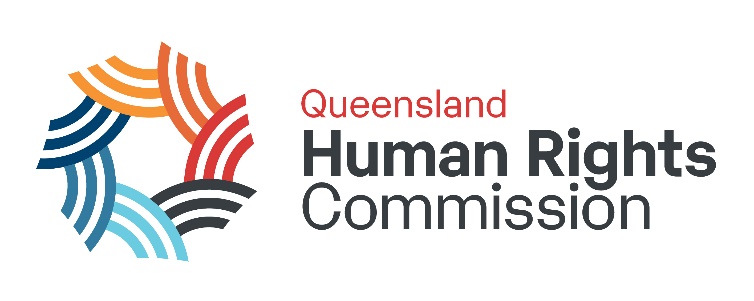 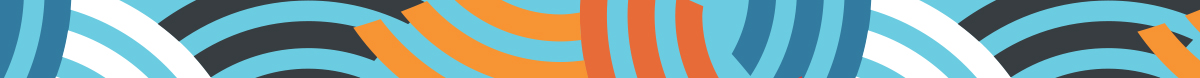 